Significant Digit, Scientific Notation, Graphing & Conversion QuizCalculate the following questions and write the answer in the correct number of significant digits. Use scientific notation only where it is necessary.   128 ÷ 0.4050 = 	__________________	 	__________________776 x 1.02 = 		__________________ 		__________________0.060 x 39.6 =		__________________ 		__________________ Significant Digits in Addition and Subtraction Problems  (REMEMBER THESE ARE THE QUESTIONS where you need to look at the decimal places!)4.678 + 12.3 = __________________ 			 					65.13 – 33.456 = _______________		 						90.000 – 70.0 = _______________		 						Convert the following. Make sure your final answer is in significant digits (and scientific notation if necessary).2000mm  into m0.05L into mL35 km/h into m/sGraphingA student performed an experiment to investigate how changing the current flowing through a resistor would affect the voltage across the resistor.  The student would select a specific current value and then measure the voltage.  The student repeated this over with several different current values.  The results are shown in the table below.  (Marks : proper x and y axis labels and title, appropriate scale, all points plotted and line of best fit drawn= 4 marks)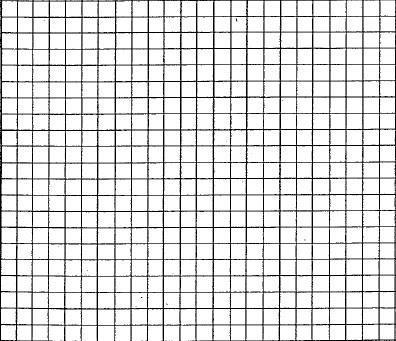 Current (A)Voltage (V)0.100.360.150.530.200.730.250.820.300.960.351.210.401.470.451.62